Writing Skills Continuum using the Six Traits (K-5)  VOICEKindergarten expectations:Is aware of an audience for writing (this card is for my mom)Communicates feelings with illustrations that support the ideasIllustrations and words are personal  Grade 1 expectations:Is able to complete framed writing genres (poetry, letters, and journal entries)Writes for different purposes (letters, lists, poetry, stories)Experiments with adding emotional feeling to the writingPersonality beginning to show through in writingBeginning to write from different points of viewGrade 2 expectations:Recognizes there are different voices in writingBeginning to identify own voice in writing and recognizes voices of classmatesUses own voice to express personal feelings and opinions in writingCan use pictures/illustrations to enrich the mood of the writingGrade 3 expectations:Writes in a variety of voices using classroom generated ideasWriting is beginning to include descriptive or figurative languageVoice matches writing topicFeeling and opinions are evidentGrade 4 expectationsCan identify voice in a text sample or written workParticipates in group character analysis studyCan choose a voice to use in their written workCan identify character traits (i.e. Speech patterns & appearance)Uses voice in a variety of writing samplesCan complete a character analysis to examine characteristicsGrade 5 expectationsCan read and identify a variety of genres of writing and purposes for writingCan identify and share favourite voicesBeginning to experiment with a variety of genres of writing and purposes for writingBeginning to experiment with personal voice in writingExperiments with a variety of genres of writing and purposes for writingIncludes a personal voice in writingIDEASKindergarten expectationsCreates a picture and talks about the message or story it conveys. Is aware that talk can be written down (Dictates a message for an adult to scribe)Is aware that writing contains a message that can be read (attempts to reread own writing attempt)Makes shapes that looks like lettersUnderstands that writing has a purposeGrade1 expectationsBrainstorms ideas in a groupBeginning to generate own topic for writingAble to think of a personal storyGrade 2 ExpectationsCan generate own ideas for writing and beginning to recognize the need for detailUses webs, lists and illustrations to generate ideas and details as a classIndependently uses idea organizers to generate ideas and add appropriate detailsGrade 3 ExpectationsContributes to classroom prewriting, brainstorming including generation of webs, lists and chartsCompletes short poems and stories using sentence promptsCan generate a personal list of writing topicsCan write a personal story of 4 to 5 sentences which focuses on one ideaCan include supporting details that are relevant, accurate and specificCan use ideas generated in classroom discussions, webs, charts and story mapsUses teacher generated story prompts to create fictional textCan identify and sort facts needed to complete a simple research projectCan generate interview questions on specific topicsIs able to independently write about self-selected topicsCan focus the writing and stay on topicGrade 4 expectationsExplores and understands a variety of genres of writingProduces writing samples that span many genresCan identify character traits and different audiencesCan create an original characterChooses a specific audiencePublished writing displays strong characters and awareness of intended audienceGrade 5 expectationsCan participate in class brainstorming activities using personal experiences to explore, predict, and express opinions and understandingExplores different ways to organize ideas and information so that understanding is clarified and shapedUnderstands what connection means and assists group in making connectionsIdentifies the main idea of a story Can expand on limited writing topics with assistanceCan gather information/ research to include in their writing in a group settingCan use personal experiences to explore, predict, and express opinions and understanding with guidanceUses at least one method to organize ideas and information so that understanding is clarified and shaped independentlyMakes personal connections when guided toIdentifies main idea of own writingCan expand on limited writing topics with some detailBeginning to gather information/research to bring into writingCan choose necessary forms from a suggested listUses personal experiences to explore, predict, and express opinions and understanding independentlyCan organize ideas and information so that ideas are clarified and shaped. Consistently makes personal connections in writingIs able to identify a main idea in own writing and the writing of othersCan identify the main idea in writing with details independentlyCan expand on limited writing topics with detail. ORGANIZATION: Grade 1 expectationsIllustrations match child’s writingWrites a complete thoughtStarting to develop ideas sequentiallySentences contain a complete thoughtWriting beginning to include a beginning, middle and endGrade 2 expectations:Ideas are developed sequentiallyWriting includes a beginning middle and endBeginning to identify and write strong topic and closing sentencesStays focused on topicWriting contains a strong beginning and remains on topic throughoutStarting to identify and use some transition wordsGrade 3 expectations:Begins personal writing with interesting topic sentencesIncludes 2 to 3 details to support topic sentenceAttempts to sequence ideasIncludes elements of story in writing:  character, plot, setting problem and solutionUses W5 chart to organize non-fiction writingWork has beginning middle and a clear endingWork is well balanced with focus in the middleWork is sequentialTransitional words appear in the writingGrade 4 expectationsCan identify introductions and conclusions within textsIdentifies sentences with a common themeParticipates in group brainstorming using a variety of organizational charts and webs Revises work to create more effective introductions and conclusionsIs able to create sentences with a common themeAble to choose a web or chart (graphic organizer) to improve the quality of their writingWritten work contains strong introductions and conclusionsAttempts to group similar sentences into paragraphsCan  use a variety of webs and lists to organize ideas and information independentlyGrade 5 expectationsCan sequence the steps of the writing processCan stay on topic and write with a focus (main idea) with assistanceCan identify sequence in others writingCan identify a strong lead and conclusionFollows the writing process with guidanceCan stay on topic and write with a focus (main idea) with minimal detailsWriting follows a reasonable order but may not be sequentialA lead and conclusion is evident in the writingCan consistently follow the writing process independentlyCan stay on topic and write with a focus (main idea) and supporting detailsWriting and details are sequential and orderedA strong lead and conclusion is evident in writingWORD CHOICEKindergarten expectations:Pictures stand for words or phrasesCopies environmental printAttempts to use high frequency wordsUses words to tell the story of their illustrationGrade 1 expectations:Attempts to use varied vocabulary (i.e. theme words)Uses high frequency words Includes descriptive words in writingChanges word orderUses book language (e.g. Once upon a time)Uses high frequency words including sequencing words (then, next, etc.)Uses captions, labels and illustrations to enhance meaningGrade 2 expectations:Beginning to use synonyms for variety in writingUses writing folder to locate and/or record new vocabulary with assistanceIndependently uses writing folder to revise written workChooses a variety of appropriate words to improve written contentGrade 3 expectations:Uses high frequency words independentlyUses word lists to enhance personal writingEdits work for more interesting word choice with teacher assistanceBeginning to use varied, interesting word choice independentlyAdjectives and adverbs appear in writingPronouns used accuratelyGrade 4 expectationsCan identify synonyms for a variety of common wordsCan identify adjectives in text and writing samplesCan use a thesaurus with assistance to extend vocabularyExplores the use of adjectives in their written workCan use a thesaurus independently to extend vocabularyUses a variety of descriptive wordsGrade 5 expectationsCan identify descriptive writing in others’ workAttempts to use strong verbs in writing to create a pictureConsistently uses strong descriptive writing to create a pictureBeginning to eliminate wordinessCan infer meaning from contextUses word choice that matches purposeSENTENCE FLUENCYKindergarten expectations:Attempts simple sentences by stringing words together into phrasesAttempts to read own writingGrade 1 expectations:Uses environmental printUses 2 or more sentence frames (eg. I like…)Writes one or more simple sentencesIs able to write 3 or more complete simple original sentencesExperiments with sentence patternsIs able to write 5 or more complete sentencesSentences are becoming more complexExperiments with a variety of sentence patternsGrade 2 expectations:Beginning to recognize the need for variations in sentence types in order to make writing more interestingUses a combination of long and short sentencesBegins each sentence with a variety of wordsWrites a paragraph containing a variety of sentences relating to the topicGrade 3 expectations:Use of both simple and compound sentencesWriting is accurate and includes compete thoughtsSentences sound like oral conversation when read out loud Uses a variety of sentence startersGrade 4 expectationsExplores different sentence lengths and structuresUses different sentence lengths and structures with assistancePublished writing contains a variety of sentence structuresGrade 5 expectationsCan identify a variety of sentence lengths in others’ writingBeginning to revise text with supportBeginning to experiment with a variety of sentence lengthsCan identify choppy writingAttempts to include dialogue in own writingCan revise text with guidanceCan use a variety of sentence lengthsCan edit choppy writingBeginning to use dialogue appropriately in writingCan read and revise own text independentlyCONVENTIONS Kindergarten expectations:Creates standard letter shapesUses mixed upper and lower case lettersBeginning to match sounds with letters and to use initial consonants to spell wordsPrints first name with a capital letter followed by lower case lettersUses correct directionality (left to right)Uses capital letter at the beginning of a sentencePrints some words using initial and final consonantsUses semi phonetic spellingPrints some high frequency words (I, see, as, is)Grade 1 expectations:Leaves spaces between wordsUses correct directionalityUses initial and final consonants correctly when spellingUses an uppercase first letter for their nameCapitalizes the word ISome vowel sounds present in spellingSpells a number of high frequency words correctlyDemonstrates an understanding of word familiesCapitalizes names and the beginning of sentencesUses periods at the end of sentencesUses most short vowel sounds correctly in spellingBeginning to spell blends and digraphs correctlyBeginning to re-read to self-edit for printing neatness, capitals and periods and to see if it makes sense (includes all of the necessary words)Grade 2 Expectations:Beginning to use capitals and periods correctlyUses invented spelling which is readableUses capitals at the beginning of sentences and on the word IUses periods and question marks appropriatelyBeginning to recognize the difference between editing and revisingConsistently uses writing folder for editing workPrints with spaces between wordsCorrect letter formationIntroduction to nouns, verbs, adjectives, and adverbsUses capital letters at the beginning of sentences and for the names of peopleUses periods and question marks correctlyUnderstands difference between editing and revisingUses invented spelling for harder wordsGrade 3 Expectations:Printed letters formed neatlySpacing between letters and words is evenSize of letters is evenMost high frequency words are spelled correctlyPeriods and question marks are used consistently and accuratelyBeginning of sentences are capitalized consistentlyOrganizes work neatly:  Where appropriate uses name, date, heading or title, left and right margin, and blank lines where requiredRecognizes cursive lettersUses singular and plural nouns accuratelyUses cursive writing accuratelyEdits own writing for complete sentences, capitals and punctuationUses exclamation marks consistentlyRecognizes use of quotation marksGrade 4 expectationsCan identify where capital letters are requiredBeginning to experiment with a variety of punctuationCan edit the grammar of their written work with assistanceUses capitalization with greater accuracyUses a variety of punctuation marks in their written work with assistanceUses capitalization accurately where requiredParticipates in self and peer editingUses a variety of punctuation in written work independentlyUnderstands various grammar rulesGrade 5 expectationsCan identify fragmented and run on sentencesCan spell high frequency words and class spelling words correctlyBeginning to revise and edit with assistanceCan identify the difference between revising and editingCan identify spelling errors in written workCan identify a variety of punctuation for different usesCan identify what to be aware of when editing (COPS)Can edit fragmented and run on sentences with guidanceUsing spelling conventions more frequentlyCan revise and edit with guidanceBeginning to use a variety of sources to correct errorsUses the correct punctuation for compound sentences most of the timeUses self and peer editing with directionCan edit to eliminate fragmented and run on sentencesCan apply spelling conventions using a variety of strategiesCan show the difference between revising and editing and can demonstrate bothParagraphing is evidentCan identify and correct errorsPunctuates compound sentencesCan spell grade level words correctly in final draftUses peer and self-editingK. Carlisle (2014)Sources:  Stevenson Writing Continuum    http://www.sjsd.net/~mckiel/FOV1-000447C0/main.htm  Links to Rubrics for 6 plus one traits:  http://educationnorthwest.org/resource/464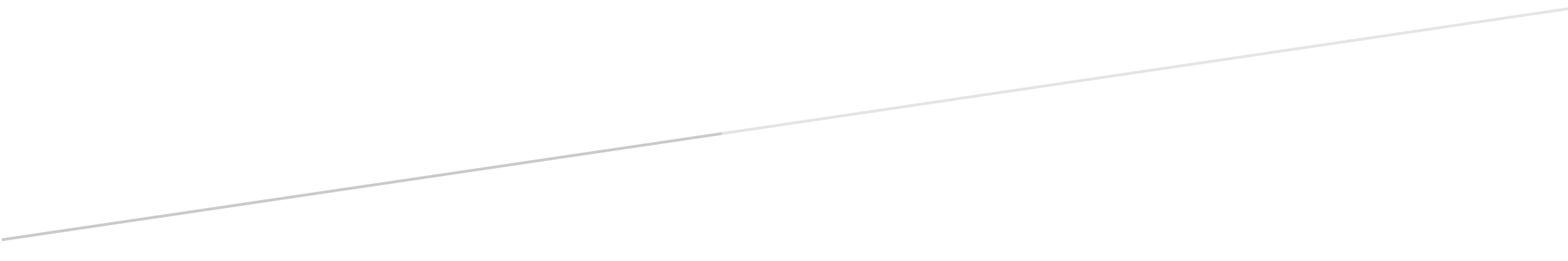 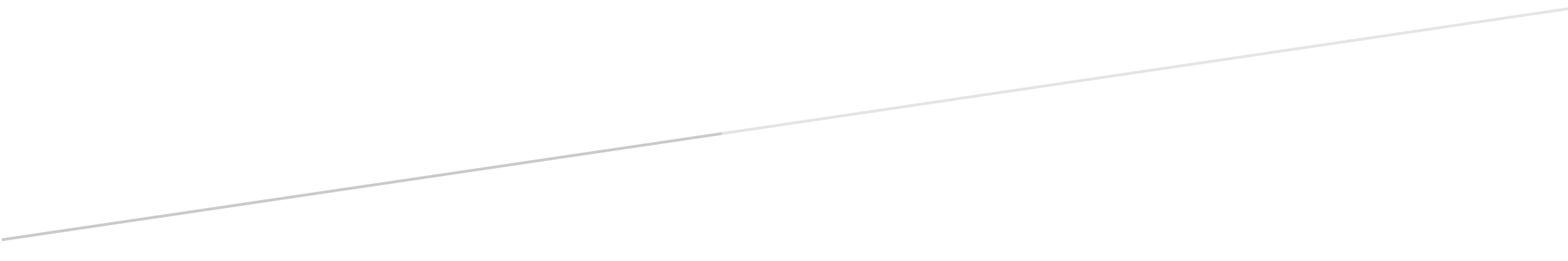 